Задание «Определи форму музыкального 
произведения»Дети слушают в исполнении педагога небольшое по объему музыкальное произведение, определяют его форму и показывают соответствующую карточку. Одночастная форма условно обозначена на карточке квадратом, двухчастная – квадратом и кругом, трехчастная – треугольником, кругом и квадратом.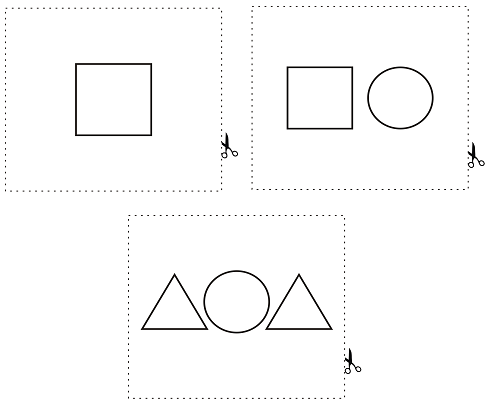 